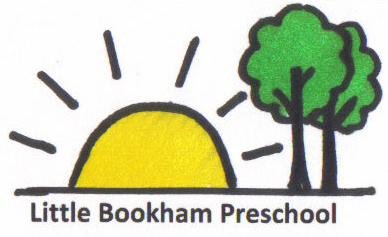                                 WORKING IN PARTNERSHIP WITH PARENTS AND CARERS POLICY Working in Partnership with parents and carersParents/carers are the first educators of their young children. The aim of the Preschool is to support their essential work, not to supplant them.

We will:Make all new parents/carers aware of the preschool's systems and policies via our regular contact through emails and parent consultations, open mornings and through the introductory visits undertaken with their child.Make our policies available for parents/carers to read both at the setting and on the Preschool website (www.littlebookhampreschool.co.uk).Ask parents/carers to sign a parental agreement prior to their child joining preschool.Ensure that parents/carers are informed about their child's progress by offering parent chats with their child's keyworker at request. Allow parents/carers to see their child's Profile file at any time. Keyworkers will ensure that parents know they can discuss issues with them at any time.Involve parents/carers in shared record keeping about their own child either formally or informally.Inform parents/carers about the activities, planning and themes that their children are involved in by weekly emails. 
Ensure that all parents/carers have opportunities to contribute from their own skills, knowledge and interests to the activities of the group.Ensure that all parents/carers are fully informed about meetings and that these are held in venues which are accessible and appropriate for all.Welcome the contributions of parents/carers, whatever form these may take.Make known to all parents/carers the systems for registering queries, complaints or suggestions.Ask for parental feedback and suggestions via our annual questionnaire.Ensure parents/carers are aware of the importance of confidentiality and privacy. Information that parents/carers learn about any child whilst they are helping in playschool is to remain confidential. Hold events which involve parents/carers e.g. preschool trips, Christmas parties, Sponsored Walk, Summer Fun Day.Provide opportunities for parents/carers to learn about the Preschool curriculum and about young children's learning, in our Preschool and at home. 